ГУБЕРНАТОР ЕВРЕЙСКОЙ АВТОНОМНОЙ ОБЛАСТИПОСТАНОВЛЕНИЕот 21 июня 2017 г. N 154О СОЗДАНИИ КООРДИНАЦИОННОГО СОВЕТА ПО ВОПРОСАМ ОКАЗАНИЯБЕСПЛАТНОЙ ЮРИДИЧЕСКОЙ ПОМОЩИ НА ТЕРРИТОРИИ ЕВРЕЙСКОЙАВТОНОМНОЙ ОБЛАСТИВ целях реализации Федерального закона от 21.11.2011 N 324-ФЗ "О бесплатной юридической помощи в Российской Федерации", закона Еврейской автономной области от 27.06.2012 N 105-ОЗ "Об оказании бесплатной юридической помощи в Еврейской автономной области", постановления правительства Еврейской автономной области от 26.11.2013 N 619-пп "Об утверждении Порядка взаимодействия участников государственной системы бесплатной юридической помощи на территории Еврейской автономной области"ПОСТАНОВЛЯЮ:1. Создать Координационный Совет по вопросам оказания бесплатной юридической помощи на территории Еврейской автономной области.2. Утвердить прилагаемые:- Положение о Координационном Совете по вопросам оказания бесплатной юридической помощи на территории Еврейской автономной области;- состав Координационного Совета по вопросам оказания бесплатной юридической помощи на территории Еврейской автономной области.3. Утратил силу с 20 июня 2018 года. - Постановление губернатора ЕАО от 20.06.2018 N 158.4. Настоящее постановление вступает в силу со дня его подписания.Губернатор областиА.Б.ЛЕВИНТАЛЬУТВЕРЖДЕНОпостановлением губернатораЕврейской автономной областиот 21.06.2017 N 154ПОЛОЖЕНИЕО КООРДИНАЦИОННОМ СОВЕТЕ ПО ВОПРОСАМ ОКАЗАНИЯБЕСПЛАТНОЙ ЮРИДИЧЕСКОЙ ПОМОЩИ НА ТЕРРИТОРИИЕВРЕЙСКОЙ АВТОНОМНОЙ ОБЛАСТИ1. Общие положения1.1. Координационный Совет по вопросам оказания бесплатной юридической помощи на территории Еврейской автономной области (далее - Координационный Совет) образован в целях реализации Федерального закона от 21.11.2011 N 324-ФЗ "О бесплатной юридической помощи в Российской Федерации", закона Еврейской автономной области от 27.06.2012 N 105-ОЗ "Об оказании бесплатной юридической помощи в Еврейской автономной области" и координации взаимодействия между участниками государственной системы бесплатной юридической помощи по вопросам оказания бесплатной юридической помощи на территории Еврейской автономной области.1.2. Координационный Совет осуществляет свою деятельность в соответствии с Конституцией Российской Федерации, федеральными законами и нормативными правовыми актами Российской Федерации, Уставом Еврейской автономной области, законами и иными нормативными правовыми актами Еврейской автономной области, а также настоящим Положением.2. Основные задачи и функции Координационного Совета2.1. Основной задачей Координационного Совета является выработка мер, направленных на реализацию на территории Еврейской автономной области Федерального закона от 21.11.2011 N 324-ФЗ "О бесплатной юридической помощи в Российской Федерации", закона Еврейской автономной области от 27.06.2012 N 105-ОЗ "Об оказании бесплатной юридической помощи в Еврейской автономной области".2.2. В целях осуществления своих задач Координационный Совет в пределах своей компетенции выполняет следующие функции:- участвует в разработке и рассмотрении проектов нормативных правовых актов Еврейской автономной области в сфере организации бесплатной юридической помощи, правового информирования и правового просвещения населения на территории Еврейской автономной области;- разрабатывает предложения по организации правового информирования и правового просвещения населения на территории Еврейской автономной области;- участвует в решении иных вопросов, связанных с организацией бесплатной юридической помощи, правового информирования и правового просвещения населения на территории Еврейской автономной области.3. Регламент работы Координационного Совета3.1. Деятельностью Координационного Совета руководит председатель Координационного Совета, а в случае его отсутствия - заместитель председателя Координационного Совета.3.2. Заседания Координационного Совета проводятся по мере необходимости, но не реже одного раза в полугодие.3.3. Дата проведения и повестка дня заседания Координационного Совета определяются председателем Координационного Совета с учетом предложений членов Координационного Совета.3.4. Решения Координационного Совета принимаются простым большинством голосов присутствующих на заседании членов Координационного Совета. В случае равенства голосов решающим является голос председательствующего на заседании.3.5. Решение Координационного Совета оформляется протоколом, который подписывается председательствующим на заседании и секретарем Координационного Совета.3.6. Организационно-техническое и информационное обеспечение деятельности Координационного Совета осуществляет департамент региональной безопасности Еврейской автономной области.(п. 3.6 в ред. постановления губернатора ЕАО от 29.06.2021 N 176)УТВЕРЖДЕНпостановлением губернатораЕврейской автономной областиот 21.06.2017 N 154СОСТАВКООРДИНАЦИОННОГО СОВЕТА ПО ВОПРОСАМ ОКАЗАНИЯ БЕСПЛАТНОЙЮРИДИЧЕСКОЙ ПОМОЩИ НА ТЕРРИТОРИИ ЕВРЕЙСКОЙ АВТОНОМНОЙОБЛАСТИ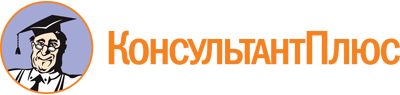 Постановление губернатора ЕАО от 21.06.2017 N 154
(ред. от 01.03.2023)
"О создании Координационного Совета по вопросам оказания бесплатной юридической помощи на территории Еврейской автономной области"
(вместе с "Положением о Координационном Совете по вопросам оказания бесплатной юридической помощи на территории Еврейской автономной области")Документ предоставлен КонсультантПлюс

www.consultant.ru

Дата сохранения: 20.06.2023
 Список изменяющих документов(в ред. постановлений губернатора ЕАОот 29.08.2017 N 222, от 20.06.2018 N 158, от 06.08.2019 N 187,от 01.04.2020 N 77, от 11.02.2021 N 25, от 29.06.2021 N 176,от 17.03.2022 N 53, от 01.03.2023 N 42)Список изменяющих документов(в ред. постановления губернатора ЕАО от 29.06.2021 N 176)Список изменяющих документов(в ред. постановлений губернатора ЕАО от 29.06.2021 N 176,от 17.03.2022 N 53, от 01.03.2023 N 42)СеменовИлья Евгеньевич- заместитель председателя правительства Еврейской автономной области, председатель Координационного Совета;КлимошенкоАлександр Григорьевич- начальник департамента региональной безопасности Еврейской автономной области, заместитель председателя Координационного Совета;КовальскийЕвгений Павлович- ведущий эксперт отдела по взаимодействию с правоохранительными органами департамента региональной безопасности Еврейской автономной области, секретарь Координационного Совета.Члены Координационного Совета:Члены Координационного Совета:БаженоваНаталья Геннадьевна- ректор федерального государственного бюджетного образовательного учреждения высшего образования "Приамурский государственный университет имени Шолом-Алейхема" (по согласованию);БалаеваАнна Владимировна- заместитель начальника Управления Министерства юстиции Российской Федерации по Хабаровскому краю и Еврейской автономной области (по согласованию);БерезовскийВиктор Владимирович- первый заместитель начальника департамента по труду и занятости населения правительства Еврейской автономной области;БолотоваТатьяна Сергеевна- президент Адвокатской палаты Еврейской автономной области (по согласованию);ГузманВладимир Элиевич- директор областного государственного казенного учреждения "Государственное юридическое бюро Еврейской автономной области";ЕвтушенкоВлада Маеровна- президент Нотариальной палаты Еврейской автономной области (по согласованию);ЖуковВалерий Александрович- заместитель председателя правительства Еврейской автономной области - начальник департамента здравоохранения правительства Еврейской автономной области;КанделяНаталья Юрьевна- начальник департамента социальной защиты населения правительства Еврейской автономной области;ПоповичЕлена Вячеславовна- начальник государственной жилищной инспекции Еврейской автономной области;ТайоровМихаил Николаевич- председатель регионального отделения Общероссийской общественной организации "Ассоциация юристов России" в Еврейской автономной области (по согласованию).